Vernieuwing van een erkenningOpgelet: Dit formulier mag alleen gebruikt worden indien u over een geldige erkenning in het Brussels Hoofdstedelijk Gewest beschikt, en indien de termijnen gerespecteerd wordenLEEFMILIEU BRUSSELAfdeling Vergunningen en partnerschappenTHURN & TAXIS-siteHavenlaan 86C, bus 30001000 BrusselE-mail : permit_agr@leefmilieu.brussels Tel. : 02/775.75.44 – Alle werkdagenWaarvoor dient dit formulier?Met dit formulier vraagt u de vernieuwing van de hieronder vermelde erkenningen aan.Juridische contextU kan meer informatie vinden over de geldende reglementeringen betreffende deze erkenningen op de website van Leefmilieu Brussel, op de specifieke pagina’s:Energieauditeur voor de milieuvergunningStudiebureau op het vlak van “opslaginstallaties”Studiebureau op het vlak van “kathodische bescherming”Inzamelaar, handelaar en makelaar van gevaarlijke afvalstoffenBodemverontreinigingsdeskundigeExamcentrum voor koeltechniekOp elke pagina kan u een document “Procedure” downloaden, met meer informatie in verband met de procedure, de termijnen en de beroepsmiddelen van de betrokken erkenning, evenals het erkenningsaanvraagformulier dat moet gebruikt worden in geval van een nieuwe aanvraag, of indien de aanvraag tot vernieuwing onontvankelijk is (zie hieronder).Termijnen om de aanvraag tot vernieuwing in te dienenDe aanvraag tot vernieuwing van de erkenning moet op zijn vroegst een jaar en op zijn laatst zes maanden vóór de vervaldatum van de oude erkenning ingediend worden. Bij het niet respecteren van deze termijnen is deze aanvraag onontvankelijk en moet een nieuwe aanvraag tot erkenning ingediend worden.Hoe dient u het aanvraagdossier in?per email aan de hand van het naar behoren ingevulde aanvraagformulier,via het mailadres: permit_agr@leefmilieu.brussels De uitvoeringsbepalingen rond de elektronische communicatie zijn opgenomen in de overeenkomst inzake elektronische communicatie.Per briefaan de hand van het naar behoren ingevulde aanvraagformulier,in 1 exemplaar,bij :  	LEEFMILIEU BRUSSEL	Afdeling Vergunningen en partnerschappen	THURN & TAXIS-site	Havenlaan 86C, bus 3000	1000 BrusselGelieve uw documenten niet aan elkaar te nieten of te bevestigen bij het opsturen, dit vereenvoudigt de behandeling van uw dossier.Andere documenten of aanvullingen kunnen gevraagd worden tijdens de analyse van het aanvraagdossier.identificatie van de te vernieuwen erkenningNummer van de erkenning: AGR//00     Vervaldatum van de erkenning:      identificatie van de erkenninghouderGegevens van de aanvragerContactgegevens:Dit moet alleen ingevuld worden indien de informatie verschillend is dan deze van uw vorige aanvraag	Adres van de maatschappelijke zetel/Woonplaats	Straat:      	Nr.:      	Bus:      	Postnummer:      	Gemeente:      	Land:      	Tel.:      	Fax:      	E-mail:      	Website:      Deze gegevens zullen vermeld worden op de lijst van de erkende personen en ondernemingen die gepubliceerd wordt op de website van Leefmilieu Brussel. Indien u wenst dat er andere gegevens op vermeld worden, gelieve deze dan hieronder in te vullen: 	Straat:      	Nr.:      	Bus:      	Postnummer:      	Gemeente:      	Land:      	Tel.:      	Fax:      	E-mail:      Contactpersoon met wie Leefmilieu Brussel, in het kader van de erkenning, contact kan opnemen	Naam:      	Voornaam:      	Functie:      	Tel.:      	GSM:      	E-mail:      	Communicatiewijze en adres van de briefwisseling (gelieve de gekozen optie aan te kruisen). Indien het adres van de briefwisseling in het kader van de erkenning verschillend is van het adres van de maatschappelijke zetel/woonplaats gelieve dit hieronder te vermelden	Per email	De uitvoeringsbepalingen rond de elektronische communicatie zijn opgenomen in de overeenkomst inzake elektronische communicatie. Gelieve één enkel email adres te vermelden.	Email:      	Per brief	Straat:      	Nr.:      	Bus:      	Postnummer:      	Gemeente:      	Land:      Wijzigingen	Zijn er andere veranderingen van één van de elementen van het erkenningsdossier (bvb. Lijst van de personen die actief zijn in het kader van de erkenning, ...) waarvan u Leefmilieu Brussel nog niet op de hoogte bracht?	 Ja	 Nee	Zo ja, beschrijf welke veranderingen er zijn (Bijlage 1).Gelieve u tot het aanvraagformulier van de betrokken erkenning (zie “juridisch context”) te wenden om te weten welke inlichtingen en/of documenten moeten doorgegeven worden.Specifiek voor elke type van erkenningIndien er wijzigingen met een van de bovenvermelde punten waren gelieve u tot het aanvraagformulier van de betrokken erkenning (zie “juridisch context”) te wenden om te weten welke inlichtingen en/of documenten moeten doorgegeven worden.Erkenning als energieauditeur voor de milieuvergunningPersonen die de opdrachten in het kader van de erkenning zullen uitoefenenBijlage 2: Voeg een overzicht van alle personen die de opdrachten zullen uitoefenen waarvoor de erkenningsaanvraag wordt ingediend. Dit overzicht is opgesteld volgens het model van de technische fiche zoals opgenomen achteraan dit formulier.Gelijkwaardige erkenningen, registraties, vergunningenReferenties van alle andere gelijkwaardige erkenningen, registraties of titels, (afgeleverd overeenkomstig artikel 8 van de Europese richtlijn 2012/27/UE) met inbegrip van die welke eventueel werden afgeleverd in andere Gewesten of andere Lidstaten van de Europese Unie.Bijlage 3: voeg hiervan de bewijsstukken in het FR of het NL toe.Als het om een vertaling gaat, moet die voor eensluidend verklaard zijn.	Erkenning als studiebureau op het vlak van “opslaginstallaties”Personen die de opdrachten in het kader van de erkenning zullen uitoefenen	Bijlage 4: Voeg een overzicht van alle personen (in dienst van de aanvrager van de erkenning of contractueel ter beschikking via onderaanneming) die de opdrachten zullen uitoefenen waarvoor de erkenningsaanvraag wordt ingediend. Dit overzicht is opgesteld volgens het model van de technische fiche zoals opgenomen achteraan dit formulier.Verzekeringsattest	Voeg in bijlage 5 het verzekeringsattest “beroepsaansprakelijkheid”Erkenning als studiebureau op het vlak van “kathodisch bescherming”Personen die de opdrachten in het kader van de erkenning zullen uitoefenen	Bijlage 6: Voeg een overzicht van alle personen (in dienst van de aanvrager van de erkenning of contractueel ter beschikking via onderaanneming) die de opdrachten zullen uitoefenen waarvoor de erkenningsaanvraag wordt ingediend. Dit overzicht is opgesteld volgens het model van de technische fiche zoals opgenomen achteraan dit formulier.Verzekeringsattest	Voeg in bijlage 7 het verzekeringsattest “beroepsaansprakelijkheid”Erkenning als inzamelaar, handelaar en makelaar van gevaarlijke afvalstoffenAfvalstoffen en eindbestemmingDuid aan welke gevaarlijke afvalstoffen u wil inzamelen, handelen of makelen. Voeg een omschrijving en de code(s) toe conform aan lijst van afvalstoffen en gevaarlijke afvalstoffen (cfr Beschikking 2000/532/EG van de Europese commissie van 3 mei 2000 tot vaststelling van een lijst van afvalstoffen).Voeg per afvalcode of per soort afvalstoffen, de inrichtingen toe waarnaar de afvalstoffen kunnen worden overgebracht (eindbestemming).Vereiste kennis – afvalstoffenwetgevingNaam van de persoon die beschikt over voldoende kennis van de afvalstoffenwetgeving en het afvalstoffenbeheer.	Indien de vorige erkenningsaanvraag vóór 01/12/2016 werd ingediend, gelieve u tot het aanvraagformulier van de betrokken erkenning (zie “juridisch context”) te wenden om te weten welke inlichtingen en/of documenten moeten doorgegeven worden.Vereiste kennis – eigenschappen en gevaren	Naam van de persoon die beschikt over voldoende kennis van de eigenschappen en gevaren van gevaarlijke afvalstoffen, van de geschikte verpakking en de bijhorende veiligheidsvoorschriften.Kwaliteitsbeheersysteem	Indien de vorige erkenningsaanvraag vóór 01/12/2016 werd ingediend, gelieve in bijlage 8 een kwaliteitsbeheersysteem toe te voegen (KBS).	Voor meer informatie met betrekking tot het KBS : www.leefmilieu.brussels/kbs .VerzekeringBijlage 9: Voeg een kopie bij van het door uw verzekeraar ingevulde type verzekeringsattest.Onderaannemers	Werkt u met onderaannemers? Nee JaErkenning als bodemverontreinigingsdeskundigeOndertekeningsbevoegdheidDit deel gaat enkel over de deskundigheden die vereist zijn om in aanmerking te komen voor een erkenning (de intellectuele aspecten). Het gaat niet over de personen die instaan voor het uitvoeren van het veldwerk, de labo-analyses, ...Om de erkenning te kunnen verkrijgen moet de aanvrager alle volgende bevoegdheden ter beschikking hebben:Grondige kennis van bodemkunde, geologie, scheikunde, biologie, microbiologie;Grondige kennis van bouwkunde, grondmechanica en hydrogeologie;Algemene kennis van hydrogeologie;Grondige kennis van de Codes van goede praktijk en de milieuwetgeving in het Brussels Hoofdstedelijk Gewest, in het bijzonder de wetgeving op het gebied van milieuvergunningen, grondwater-, bodem- en afvalbeheer;Algemene kennis van de stedenbouwkundige wetgeving in het Brussels Hoofdstedelijk Gewest;Beroepservaring met het opstellen van verkennende bodemonderzoeken, gedetailleerde onderzoeken, risico-onderzoeken en met risicobeheer, het hanteren van de modellen voor risicoanalyse van bodemverontreiniging en met het interpreteren van de resultaten ervan en saneringsvoorstellen en het leiden van saneringswerken;Beroepservaring met het hanteren van de mathematische grondwatermodellen en met het interpreteren van de resultaten ervan.De in punten b en g hernomen bevoegdheden mogen ter beschikking door onderaanneming zijn.Bijlage 10: Voeg toe bij dit formulier een overzicht van alle personen (in dienst van de aanvrager van de erkenning of contractueel ter beschikking via onderaanneming) die de opdrachten zullen uitoefenen waarvoor de erkenningsaanvraag wordt ingediend volgens het model van de technische fiche zoals opgenomen achteraan dit formulier.Verzekeringsattest	Voeg in bijlage 11 het verzekeringsattest “beroepsaansprakelijkheid”Voor de examencentrum koeltechniekcategorie van examenVul hieronder de categorie(en) van examens in, die het examencentrum wenst te organiseren, zoals gedefinieerd bij artikel 9 van het besluit van 22/03/2012.Examen van: 	Categorie I 	Categorie II 	Categorie III 	Categorie IVEXAMENJURYVoorzitter examenjuryVul hieronder de gegevens in van de voorzitter van de examenjury.Leden van de examenjuryVul hieronder de gegevens in van de leden van de examenjury. Vul de lijst aan, indien nodig.Voeg in bijlage 12 voor de voorzitter en elk lid van de examenjury de certificaten van bekwaamheid in de koeltechniek (of de certificaten zoals bepaald in Europese Verordening nr. 2015/2067) toe bij het formulier:VerklaringIk bevestig dat de gegevens in dit formulier correct zijn.Controlelijst toe te voegen bijlagenDe aanvrager waakt erover dat alle vereiste bijlagen worden afgegeven. De bijlagen worden genummerd en toegevoegd in overeenstemming met deze lijst (nummer en volgorde). De aanvrager kruist aan welke bijlagen werden toegevoegd. De referenties van bijkomende bijlagen worden aan de onderstaande lijst toegevoegd.Indien u de aanvraag elektronisch indient, moet de bijlage 1 als afzonderlijk bestand bij de e-mail worden gevoegd.Gemeentelijke bijlagenSpecifieke bijlagen voor elke type van erkenningBijkomende bijlagenUw persoonsgegevens worden door Leefmilieu Brussel verwerkt voor de behandeling en follow-up van uw aanvraag- of aangiftedossier, in overeenstemming met de ordonnantie van 5 juni 1997 betreffende de milieuvergunningen.Uw gegevens worden bewaard gedurende de volledige duur van de follow-up van uw aanvraag en voor zolang de toelating die eruit voortvloeit juridische effecten heeft, onder meer gelet op de dwingende verplichtingen bij een stopzetting van de activiteit. Leefmilieu Brussel is onderworpen aan verplichtingen inzake de transparantie van milieu-informatie, onder meer krachtens het gezamenlijke decreet en ordonnantie van 16 mei 2019 van het Brussels Hoofdstedelijk Gewest, de Gemeenschappelijke Gemeenschapscommissie en de Franse Gemeenschapscommissie betreffende de openbaarheid van bestuur bij de Brusselse instellingen.U kunt uw gegevens inzien, corrigeren en verwijderen door contact met ons op te nemen per e-mail (permit@leefmilieu.brussels) of per post (Leefmilieu Brussel, afdeling Vergunningen en Partnerschappen, Havenlaan 86C/3000, 1000 Brussel).U kunt ook contact opnemen met onze functionaris voor gegevensbescherming per e-mail (privacy@leefmilieu.brussels) of per post (Leefmilieu Brussel, Privacy, Havenlaan 86C/3000, 1000 Brussel).In voorkomend geval kunt u een klacht indienen bij de Gegevensbeschermingsautoriteit (Drukpersstraat 35, 1000 Brussel).Bijlage 3 - Overzichtstabel van de ERKENNINGSAANVRAAGPersonen die instaan voor de opdrachten waarvoor de erkenningsaanvraag werd ingediendNoteer in deze overzichtstabel alle personen (tewerkgesteld door de aanvrager van de erkenning of contractueel tot zijn beschikking middels onderaanneming) die zullen instaan voor de opdrachten waarvoor de erkenningsaanvraag wordt ingediendGrondige kennisVink het (de) vakgebied(en) aan waarin de persoon over een grondige kennis beschikt.Professionele ervaringVink de personen aan die, in de 5 jaar voorafgaand aan de datum van de erkenningsaanvraag, minstens 3 jaar beroepservaring achter de rug hebben.(*) Arbeidsovereenkomst, zelfstandige, onderaanneming (vermeld ook de naam van de onderaannemer)…Bijlage 5: technische fiche “Opslaginstallaties”Personen die de opdrachten zullen uitoefenen waarvoor de erkenningsaanvraag wordt ingediendNeem in deze overzichtstabel alle personen op (in dienst van de aanvrager van de erkenning of contractueel ter beschikking via onderaanneming) die de opdrachten zullen uitoefenen waarvoor de erkenningsaanvraag wordt ingediend.(*) arbeidsovereenkomst, zelfstandige, onderaanneming (vermeld ook de naam van de onderaannemer), ...Kennis en ervaringKruis aan over welke grondige kennis en ervaring de persoon beschikt.Grondige kennis van elektromechnanica en chemie3 jaar beroepservaring gedurende de 5 jaar voorafgaand aan de datum van de erkenningsaanvraagBijlage 7: technische fiche “kathodische bescherming”Personen die de opdrachten zullen uitoefenen waarvoor de erkenningsaanvraag wordt ingediendNeem in deze overzichtstabel alle personen op (in dienst van de aanvrager van de erkenning of contractueel ter beschikking via onderaanneming) die de opdrachten zullen uitoefenen waarvoor de erkenningsaanvraag wordt ingediend.(*) arbeidsovereenkomst, zelfstandige, onderaanneming (vermeld ook de naam van de onderaannemer), ...ErvaringKruis aan over en ervaring de persoon beschikt.3 jaar beroepservaring gedurende de 5 jaar voorafgaand aan de datum van de erkenningsaanvraagBijlage 11: technische fiche “Bodemverontreinigingsdeskundige”OndertekeningsbevoegdheidVolgens de besluiten die de type-inhoud van een verkennend bodemonderzoek, een gedetailleerd onderzoek, een saneringsplan, een plan voor risicobeheersmaatregelen en een beperkt saneringsplan bepalen moeten alle rapporten getekend worden door 2 personen, namelijk enerzijds de projectleider en anderzijds de zaakvoerder of zijn afgevaardigde. Het is deze laatste groep die in deze tabel moet opgenomen worden.(*) zaakvoerder / door delegatie van bevoegdheden gepubliceerd in het Belgisch Staatsblad (vermeld de datum) / door delegatie van bevoegdheid door de zaakvoerder / …Personen die de opdrachten zullen uitoefenen waarvoor de erkenningsaanvraag wordt ingediendNeem in deze overzichtstabel alle personen op (in dienst van de aanvrager van de erkenning of contractueel ter beschikking via onderaanneming) die de opdrachten zullen uitoefenen waarvoor de erkenningsaanvraag wordt ingediend.(*) arbeidsovereenkomst, zelfstandige, onderaanneming (vermeld ook de naam van de onderaannemer), ...Kennis van disciplinesKruis aan over welke grondige of algemene kennis de persoon beschikt.Aan te tonen met academische diploma's of diploma's van het hoger onderwijs van het lange type of ermee gelijkgestelde diploma's.bodemkunde, geologie, scheikunde, biologie en microbiologiebouwkunde, grondmechanicaAan te tonen met academische diploma's of diploma's van het hoger onderwijs van het lange type of ermee gelijkgestelde diploma’s of kan blijken uit curriculum vitae, referentielijst of getuigschriften.hydrogeologieKennis van de wetgeving in het Brussels Hoofdstedelijk GewestKruis aan over welke grondige of algemene kennis de persoon beschikt.Aan te tonen met academische diploma's of diploma's van het hoger onderwijs van het lange type of ermee gelijkgestelde diploma’s of kan blijken uit curriculum vitae, referentielijst of getuigschriften.BeroepservaringKruis aan welke personen beschikken over minimaal 3 jaar beroepservaring gedurende de 6 jaar voorafgaand aan de datum van de erkenningsaanvraag.Bodem: onderzoek op het gebied van bodemverontreiniging: verkennende bodemonderzoeken en gedetailleerde onderzoeken, ...Risico: opstellen van risicostudies en met risicobeheer,Risicoanalyse: hanteren van de modellen voor risicoanalyse en het interpreteren van de resultaten ervan,Sanering: opstellen van saneringsvoorstellen en het leiden van saneringswerken,Grondwater: hanteren van de mathematische grondwatermodellen en het interpreteren van de resultaten ervan.Natuurlijke persoon:Rechtspersoon:Naam:      Voornaam:      Ondernemingsnummer:      Naam:      Juridische vorm:       Ondernemingsnummer:      Administratie of overheidTitel erkenning/registratie of vergunningReferentieGeldigheidsperiodeNaamCodeOpmerkingMogelijke eindbestemmingNaam en voornaamDiploma of ervaringVoorzitter van de examenjuryJurylidNaam en voornaamDiploma of ervaringN° 1N° 2N° 3Datum:Voornaam en naam:Ondertekening:1Wijziging van een element van het erkenningsdossier (punt 3)Voor de Energieauditeurs voor de milieuvergunningVoor de Energieauditeurs voor de milieuvergunningVoor de Energieauditeurs voor de milieuvergunning2Overzicht van de personen die de opdrachten zullen uitoefenen waarvoor de erkenningsaanvraag wordt ingediend (punt 4.1.1, zie overzichtstabel in bijlage van dit formulier)3Afschrift van soortgelijke erkenningen, registraties of titels (punt 4.1.2)Voor de Studiebureaus op het vlak van “opslaginstallaties”Voor de Studiebureaus op het vlak van “opslaginstallaties”Voor de Studiebureaus op het vlak van “opslaginstallaties”4Overzicht van de personen die de opdrachten zullen uitoefenen waarvoor de erkenningsaanvraag wordt ingediend (punt 4.2.1, zie overzichtstabel in bijlage van dit formulier)5Kopie van het verzekeringsattest “beroepsaansprakelijkheid” (punt 4.2.2)Voor de Studiebureaus op het vlak van “kathodische bescherming”Voor de Studiebureaus op het vlak van “kathodische bescherming”Voor de Studiebureaus op het vlak van “kathodische bescherming”6Overzicht van de personen die de opdrachten zullen uitoefenen waarvoor de erkenningsaanvraag wordt ingediend (punt 4.3.1, zie overzichtstabel in bijlage van dit formulier)7Kopie van het verzekeringsattest “beroepsaansprakelijkheid” (punt 4.3.2)Voor de Inzamelaars, handelaars en makelaars van gevaarlijke afvalstoffenVoor de Inzamelaars, handelaars en makelaars van gevaarlijke afvalstoffenVoor de Inzamelaars, handelaars en makelaars van gevaarlijke afvalstoffen8Indien de vorige erkenningsaanvraag vóór 01/12/2016 werd ingediend, Een kwaliteitsbeheersysteem (punt 4.4.4)9Kopie van het ingevulde type verzekeringscontract (punt 4.4.5)Voor de bodemverontreinigingsdeskundigenVoor de bodemverontreinigingsdeskundigenVoor de bodemverontreinigingsdeskundigen10Overzicht van de personen die de opdrachten zullen uitoefenen waarvoor de erkenningsaanvraag wordt ingediend (punt 4.5.1, zie overzichtstabel in bijlage van dit formulier)11Kopie van het verzekeringsattest “beroepsaansprakelijkheid” (punt 4.5.4)Voor de examencentrum koeltechniekVoor de examencentrum koeltechniekVoor de examencentrum koeltechniek12Voor de voorzitter en elk lid van de examenjury de certificaten van bekwaamheid in de koeltechniek (punt 4.6.2.2)NaamVoornaamDiploma's en/of opleidingscertificatenVorm van de overeenkomst (*)FunctieGrondige kennis in:Grondige kennis in:Grondige kennis in:Grondige kennis in:Grondige kennis in:Grondige kennis in:5 jaar ervaring in:5 jaar ervaring in:NaamVoornaamDiploma's en/of opleidingscertificatenVorm van de overeenkomst (*)FunctieArchitectuurBouwIsolatieKoelsysteemVerwarmingAndere (preciseer)AuditAndere (preciseer)NaamVoornaamDiploma’s en/of opleidingscertificatenContractvorm(*)FunctieNaamVoornaamGrondige kennis elektromechanicaGrondige kennis chemieBewijs van drie jaar ervaringNaamVoornaamDiploma’s en/of opleidingscertificatenContractvorm(*)FunctieNaamVoornaamBewijs van drie jaar ervaringNaam en voornaamFunctieHoe bevoegdheid verkregen? (*)NaamVoornaamDiploma’s en/of opleidingscertificatenContractvorm(*)FunctieNaamVoornaamgrondiggrondiggrondiggrondiggrondiggrondiggrondiggrondigalgemeenNaamVoornaamBodGeoSchBioMicBouwGrondHydr.Hydr.NaamVoornaamgrondiggrondiggrondiggrondigalgemeenNaamVoornaamMilieu-vergunningGrondwater-beheerBodem-beheerAfvalbeheerStedenbouwNaamVoornaambodemrisicorisicoanalysesaneringgrondwater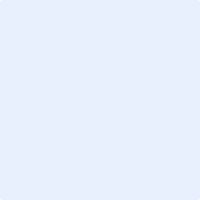 